Ludwig-Uhland-Schule Heimsheim 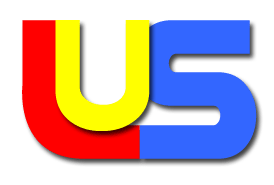 Schulstr. 19-21, 71296 HeimsheimVaterMutterVornameNameStraßePLZ, Ort / TeilortTelefon / HandyE-Mail-AdresseErziehungs-berechtigt Ja            Nein                      (Bei NEIN: Nachweis erforderlich!) Ja           Nein                            (Bei NEIN: Nachweis erforderlich!)Anmeldung zur Realschule / Klasse 5Schuljahr 2024/2025Anmeldung zur Realschule / Klasse 5Schuljahr 2024/2025Anmeldung zur Realschule / Klasse 5Schuljahr 2024/2025Schülerdaten Bitte bringen Sie zur Anmeldung mit: Blatt 3 + 4 der Grundschulempfehlung Nachweis Masernimpfung 1 Passfoto Hinweis 1: Sie erhalten von uns vorab lediglich eine Anmeldebestätigung. Schriftliche Aufnahmezusagen dürfen wir erst erteilen, wenn das Aufnahme- verfahren abgeschlossen ist. Diese schicken wir Ihnen voraus- sichtlich Anfang Mai 2024 zu. Hinweis 2: Gerne dürfen Sie an dieser Stelle einen Wunsch angeben, mit welchem Mitschüler / mit welcher Mitschülerin Ihr Kind in eine Klasse kommen soll. Gerne im gegenseitigen Einvernehmen, Ket- tenwünsche (A→B, B→C, C→D, D→A) werden jedoch nicht berücksichtigt. Bitte bringen Sie zur Anmeldung mit: Blatt 3 + 4 der Grundschulempfehlung Nachweis Masernimpfung 1 Passfoto Hinweis 1: Sie erhalten von uns vorab lediglich eine Anmeldebestätigung. Schriftliche Aufnahmezusagen dürfen wir erst erteilen, wenn das Aufnahme- verfahren abgeschlossen ist. Diese schicken wir Ihnen voraus- sichtlich Anfang Mai 2024 zu. Hinweis 2: Gerne dürfen Sie an dieser Stelle einen Wunsch angeben, mit welchem Mitschüler / mit welcher Mitschülerin Ihr Kind in eine Klasse kommen soll. Gerne im gegenseitigen Einvernehmen, Ket- tenwünsche (A→B, B→C, C→D, D→A) werden jedoch nicht berücksichtigt. Bitte bringen Sie zur Anmeldung mit: Blatt 3 + 4 der Grundschulempfehlung Nachweis Masernimpfung 1 Passfoto Hinweis 1: Sie erhalten von uns vorab lediglich eine Anmeldebestätigung. Schriftliche Aufnahmezusagen dürfen wir erst erteilen, wenn das Aufnahme- verfahren abgeschlossen ist. Diese schicken wir Ihnen voraus- sichtlich Anfang Mai 2024 zu. Hinweis 2: Gerne dürfen Sie an dieser Stelle einen Wunsch angeben, mit welchem Mitschüler / mit welcher Mitschülerin Ihr Kind in eine Klasse kommen soll. Gerne im gegenseitigen Einvernehmen, Ket- tenwünsche (A→B, B→C, C→D, D→A) werden jedoch nicht berücksichtigt. Bitte bringen Sie zur Anmeldung mit: Blatt 3 + 4 der Grundschulempfehlung Nachweis Masernimpfung 1 Passfoto Hinweis 1: Sie erhalten von uns vorab lediglich eine Anmeldebestätigung. Schriftliche Aufnahmezusagen dürfen wir erst erteilen, wenn das Aufnahme- verfahren abgeschlossen ist. Diese schicken wir Ihnen voraus- sichtlich Anfang Mai 2024 zu. Hinweis 2: Gerne dürfen Sie an dieser Stelle einen Wunsch angeben, mit welchem Mitschüler / mit welcher Mitschülerin Ihr Kind in eine Klasse kommen soll. Gerne im gegenseitigen Einvernehmen, Ket- tenwünsche (A→B, B→C, C→D, D→A) werden jedoch nicht berücksichtigt.Vor- undNachname                                  m      w         Bitte bringen Sie zur Anmeldung mit: Blatt 3 + 4 der Grundschulempfehlung Nachweis Masernimpfung 1 Passfoto Hinweis 1: Sie erhalten von uns vorab lediglich eine Anmeldebestätigung. Schriftliche Aufnahmezusagen dürfen wir erst erteilen, wenn das Aufnahme- verfahren abgeschlossen ist. Diese schicken wir Ihnen voraus- sichtlich Anfang Mai 2024 zu. Hinweis 2: Gerne dürfen Sie an dieser Stelle einen Wunsch angeben, mit welchem Mitschüler / mit welcher Mitschülerin Ihr Kind in eine Klasse kommen soll. Gerne im gegenseitigen Einvernehmen, Ket- tenwünsche (A→B, B→C, C→D, D→A) werden jedoch nicht berücksichtigt. Bitte bringen Sie zur Anmeldung mit: Blatt 3 + 4 der Grundschulempfehlung Nachweis Masernimpfung 1 Passfoto Hinweis 1: Sie erhalten von uns vorab lediglich eine Anmeldebestätigung. Schriftliche Aufnahmezusagen dürfen wir erst erteilen, wenn das Aufnahme- verfahren abgeschlossen ist. Diese schicken wir Ihnen voraus- sichtlich Anfang Mai 2024 zu. Hinweis 2: Gerne dürfen Sie an dieser Stelle einen Wunsch angeben, mit welchem Mitschüler / mit welcher Mitschülerin Ihr Kind in eine Klasse kommen soll. Gerne im gegenseitigen Einvernehmen, Ket- tenwünsche (A→B, B→C, C→D, D→A) werden jedoch nicht berücksichtigt. Bitte bringen Sie zur Anmeldung mit: Blatt 3 + 4 der Grundschulempfehlung Nachweis Masernimpfung 1 Passfoto Hinweis 1: Sie erhalten von uns vorab lediglich eine Anmeldebestätigung. Schriftliche Aufnahmezusagen dürfen wir erst erteilen, wenn das Aufnahme- verfahren abgeschlossen ist. Diese schicken wir Ihnen voraus- sichtlich Anfang Mai 2024 zu. Hinweis 2: Gerne dürfen Sie an dieser Stelle einen Wunsch angeben, mit welchem Mitschüler / mit welcher Mitschülerin Ihr Kind in eine Klasse kommen soll. Gerne im gegenseitigen Einvernehmen, Ket- tenwünsche (A→B, B→C, C→D, D→A) werden jedoch nicht berücksichtigt. Bitte bringen Sie zur Anmeldung mit: Blatt 3 + 4 der Grundschulempfehlung Nachweis Masernimpfung 1 Passfoto Hinweis 1: Sie erhalten von uns vorab lediglich eine Anmeldebestätigung. Schriftliche Aufnahmezusagen dürfen wir erst erteilen, wenn das Aufnahme- verfahren abgeschlossen ist. Diese schicken wir Ihnen voraus- sichtlich Anfang Mai 2024 zu. Hinweis 2: Gerne dürfen Sie an dieser Stelle einen Wunsch angeben, mit welchem Mitschüler / mit welcher Mitschülerin Ihr Kind in eine Klasse kommen soll. Gerne im gegenseitigen Einvernehmen, Ket- tenwünsche (A→B, B→C, C→D, D→A) werden jedoch nicht berücksichtigt.Straße Bitte bringen Sie zur Anmeldung mit: Blatt 3 + 4 der Grundschulempfehlung Nachweis Masernimpfung 1 Passfoto Hinweis 1: Sie erhalten von uns vorab lediglich eine Anmeldebestätigung. Schriftliche Aufnahmezusagen dürfen wir erst erteilen, wenn das Aufnahme- verfahren abgeschlossen ist. Diese schicken wir Ihnen voraus- sichtlich Anfang Mai 2024 zu. Hinweis 2: Gerne dürfen Sie an dieser Stelle einen Wunsch angeben, mit welchem Mitschüler / mit welcher Mitschülerin Ihr Kind in eine Klasse kommen soll. Gerne im gegenseitigen Einvernehmen, Ket- tenwünsche (A→B, B→C, C→D, D→A) werden jedoch nicht berücksichtigt. Bitte bringen Sie zur Anmeldung mit: Blatt 3 + 4 der Grundschulempfehlung Nachweis Masernimpfung 1 Passfoto Hinweis 1: Sie erhalten von uns vorab lediglich eine Anmeldebestätigung. Schriftliche Aufnahmezusagen dürfen wir erst erteilen, wenn das Aufnahme- verfahren abgeschlossen ist. Diese schicken wir Ihnen voraus- sichtlich Anfang Mai 2024 zu. Hinweis 2: Gerne dürfen Sie an dieser Stelle einen Wunsch angeben, mit welchem Mitschüler / mit welcher Mitschülerin Ihr Kind in eine Klasse kommen soll. Gerne im gegenseitigen Einvernehmen, Ket- tenwünsche (A→B, B→C, C→D, D→A) werden jedoch nicht berücksichtigt. Bitte bringen Sie zur Anmeldung mit: Blatt 3 + 4 der Grundschulempfehlung Nachweis Masernimpfung 1 Passfoto Hinweis 1: Sie erhalten von uns vorab lediglich eine Anmeldebestätigung. Schriftliche Aufnahmezusagen dürfen wir erst erteilen, wenn das Aufnahme- verfahren abgeschlossen ist. Diese schicken wir Ihnen voraus- sichtlich Anfang Mai 2024 zu. Hinweis 2: Gerne dürfen Sie an dieser Stelle einen Wunsch angeben, mit welchem Mitschüler / mit welcher Mitschülerin Ihr Kind in eine Klasse kommen soll. Gerne im gegenseitigen Einvernehmen, Ket- tenwünsche (A→B, B→C, C→D, D→A) werden jedoch nicht berücksichtigt. Bitte bringen Sie zur Anmeldung mit: Blatt 3 + 4 der Grundschulempfehlung Nachweis Masernimpfung 1 Passfoto Hinweis 1: Sie erhalten von uns vorab lediglich eine Anmeldebestätigung. Schriftliche Aufnahmezusagen dürfen wir erst erteilen, wenn das Aufnahme- verfahren abgeschlossen ist. Diese schicken wir Ihnen voraus- sichtlich Anfang Mai 2024 zu. Hinweis 2: Gerne dürfen Sie an dieser Stelle einen Wunsch angeben, mit welchem Mitschüler / mit welcher Mitschülerin Ihr Kind in eine Klasse kommen soll. Gerne im gegenseitigen Einvernehmen, Ket- tenwünsche (A→B, B→C, C→D, D→A) werden jedoch nicht berücksichtigt.PLZ Ort / Teilort Bitte bringen Sie zur Anmeldung mit: Blatt 3 + 4 der Grundschulempfehlung Nachweis Masernimpfung 1 Passfoto Hinweis 1: Sie erhalten von uns vorab lediglich eine Anmeldebestätigung. Schriftliche Aufnahmezusagen dürfen wir erst erteilen, wenn das Aufnahme- verfahren abgeschlossen ist. Diese schicken wir Ihnen voraus- sichtlich Anfang Mai 2024 zu. Hinweis 2: Gerne dürfen Sie an dieser Stelle einen Wunsch angeben, mit welchem Mitschüler / mit welcher Mitschülerin Ihr Kind in eine Klasse kommen soll. Gerne im gegenseitigen Einvernehmen, Ket- tenwünsche (A→B, B→C, C→D, D→A) werden jedoch nicht berücksichtigt. Bitte bringen Sie zur Anmeldung mit: Blatt 3 + 4 der Grundschulempfehlung Nachweis Masernimpfung 1 Passfoto Hinweis 1: Sie erhalten von uns vorab lediglich eine Anmeldebestätigung. Schriftliche Aufnahmezusagen dürfen wir erst erteilen, wenn das Aufnahme- verfahren abgeschlossen ist. Diese schicken wir Ihnen voraus- sichtlich Anfang Mai 2024 zu. Hinweis 2: Gerne dürfen Sie an dieser Stelle einen Wunsch angeben, mit welchem Mitschüler / mit welcher Mitschülerin Ihr Kind in eine Klasse kommen soll. Gerne im gegenseitigen Einvernehmen, Ket- tenwünsche (A→B, B→C, C→D, D→A) werden jedoch nicht berücksichtigt. Bitte bringen Sie zur Anmeldung mit: Blatt 3 + 4 der Grundschulempfehlung Nachweis Masernimpfung 1 Passfoto Hinweis 1: Sie erhalten von uns vorab lediglich eine Anmeldebestätigung. Schriftliche Aufnahmezusagen dürfen wir erst erteilen, wenn das Aufnahme- verfahren abgeschlossen ist. Diese schicken wir Ihnen voraus- sichtlich Anfang Mai 2024 zu. Hinweis 2: Gerne dürfen Sie an dieser Stelle einen Wunsch angeben, mit welchem Mitschüler / mit welcher Mitschülerin Ihr Kind in eine Klasse kommen soll. Gerne im gegenseitigen Einvernehmen, Ket- tenwünsche (A→B, B→C, C→D, D→A) werden jedoch nicht berücksichtigt. Bitte bringen Sie zur Anmeldung mit: Blatt 3 + 4 der Grundschulempfehlung Nachweis Masernimpfung 1 Passfoto Hinweis 1: Sie erhalten von uns vorab lediglich eine Anmeldebestätigung. Schriftliche Aufnahmezusagen dürfen wir erst erteilen, wenn das Aufnahme- verfahren abgeschlossen ist. Diese schicken wir Ihnen voraus- sichtlich Anfang Mai 2024 zu. Hinweis 2: Gerne dürfen Sie an dieser Stelle einen Wunsch angeben, mit welchem Mitschüler / mit welcher Mitschülerin Ihr Kind in eine Klasse kommen soll. Gerne im gegenseitigen Einvernehmen, Ket- tenwünsche (A→B, B→C, C→D, D→A) werden jedoch nicht berücksichtigt.Festnetz-Tel. Bitte bringen Sie zur Anmeldung mit: Blatt 3 + 4 der Grundschulempfehlung Nachweis Masernimpfung 1 Passfoto Hinweis 1: Sie erhalten von uns vorab lediglich eine Anmeldebestätigung. Schriftliche Aufnahmezusagen dürfen wir erst erteilen, wenn das Aufnahme- verfahren abgeschlossen ist. Diese schicken wir Ihnen voraus- sichtlich Anfang Mai 2024 zu. Hinweis 2: Gerne dürfen Sie an dieser Stelle einen Wunsch angeben, mit welchem Mitschüler / mit welcher Mitschülerin Ihr Kind in eine Klasse kommen soll. Gerne im gegenseitigen Einvernehmen, Ket- tenwünsche (A→B, B→C, C→D, D→A) werden jedoch nicht berücksichtigt. Bitte bringen Sie zur Anmeldung mit: Blatt 3 + 4 der Grundschulempfehlung Nachweis Masernimpfung 1 Passfoto Hinweis 1: Sie erhalten von uns vorab lediglich eine Anmeldebestätigung. Schriftliche Aufnahmezusagen dürfen wir erst erteilen, wenn das Aufnahme- verfahren abgeschlossen ist. Diese schicken wir Ihnen voraus- sichtlich Anfang Mai 2024 zu. Hinweis 2: Gerne dürfen Sie an dieser Stelle einen Wunsch angeben, mit welchem Mitschüler / mit welcher Mitschülerin Ihr Kind in eine Klasse kommen soll. Gerne im gegenseitigen Einvernehmen, Ket- tenwünsche (A→B, B→C, C→D, D→A) werden jedoch nicht berücksichtigt. Bitte bringen Sie zur Anmeldung mit: Blatt 3 + 4 der Grundschulempfehlung Nachweis Masernimpfung 1 Passfoto Hinweis 1: Sie erhalten von uns vorab lediglich eine Anmeldebestätigung. Schriftliche Aufnahmezusagen dürfen wir erst erteilen, wenn das Aufnahme- verfahren abgeschlossen ist. Diese schicken wir Ihnen voraus- sichtlich Anfang Mai 2024 zu. Hinweis 2: Gerne dürfen Sie an dieser Stelle einen Wunsch angeben, mit welchem Mitschüler / mit welcher Mitschülerin Ihr Kind in eine Klasse kommen soll. Gerne im gegenseitigen Einvernehmen, Ket- tenwünsche (A→B, B→C, C→D, D→A) werden jedoch nicht berücksichtigt. Bitte bringen Sie zur Anmeldung mit: Blatt 3 + 4 der Grundschulempfehlung Nachweis Masernimpfung 1 Passfoto Hinweis 1: Sie erhalten von uns vorab lediglich eine Anmeldebestätigung. Schriftliche Aufnahmezusagen dürfen wir erst erteilen, wenn das Aufnahme- verfahren abgeschlossen ist. Diese schicken wir Ihnen voraus- sichtlich Anfang Mai 2024 zu. Hinweis 2: Gerne dürfen Sie an dieser Stelle einen Wunsch angeben, mit welchem Mitschüler / mit welcher Mitschülerin Ihr Kind in eine Klasse kommen soll. Gerne im gegenseitigen Einvernehmen, Ket- tenwünsche (A→B, B→C, C→D, D→A) werden jedoch nicht berücksichtigt.Geburtsdatum und Geburtsort Bitte bringen Sie zur Anmeldung mit: Blatt 3 + 4 der Grundschulempfehlung Nachweis Masernimpfung 1 Passfoto Hinweis 1: Sie erhalten von uns vorab lediglich eine Anmeldebestätigung. Schriftliche Aufnahmezusagen dürfen wir erst erteilen, wenn das Aufnahme- verfahren abgeschlossen ist. Diese schicken wir Ihnen voraus- sichtlich Anfang Mai 2024 zu. Hinweis 2: Gerne dürfen Sie an dieser Stelle einen Wunsch angeben, mit welchem Mitschüler / mit welcher Mitschülerin Ihr Kind in eine Klasse kommen soll. Gerne im gegenseitigen Einvernehmen, Ket- tenwünsche (A→B, B→C, C→D, D→A) werden jedoch nicht berücksichtigt. Bitte bringen Sie zur Anmeldung mit: Blatt 3 + 4 der Grundschulempfehlung Nachweis Masernimpfung 1 Passfoto Hinweis 1: Sie erhalten von uns vorab lediglich eine Anmeldebestätigung. Schriftliche Aufnahmezusagen dürfen wir erst erteilen, wenn das Aufnahme- verfahren abgeschlossen ist. Diese schicken wir Ihnen voraus- sichtlich Anfang Mai 2024 zu. Hinweis 2: Gerne dürfen Sie an dieser Stelle einen Wunsch angeben, mit welchem Mitschüler / mit welcher Mitschülerin Ihr Kind in eine Klasse kommen soll. Gerne im gegenseitigen Einvernehmen, Ket- tenwünsche (A→B, B→C, C→D, D→A) werden jedoch nicht berücksichtigt. Bitte bringen Sie zur Anmeldung mit: Blatt 3 + 4 der Grundschulempfehlung Nachweis Masernimpfung 1 Passfoto Hinweis 1: Sie erhalten von uns vorab lediglich eine Anmeldebestätigung. Schriftliche Aufnahmezusagen dürfen wir erst erteilen, wenn das Aufnahme- verfahren abgeschlossen ist. Diese schicken wir Ihnen voraus- sichtlich Anfang Mai 2024 zu. Hinweis 2: Gerne dürfen Sie an dieser Stelle einen Wunsch angeben, mit welchem Mitschüler / mit welcher Mitschülerin Ihr Kind in eine Klasse kommen soll. Gerne im gegenseitigen Einvernehmen, Ket- tenwünsche (A→B, B→C, C→D, D→A) werden jedoch nicht berücksichtigt. Bitte bringen Sie zur Anmeldung mit: Blatt 3 + 4 der Grundschulempfehlung Nachweis Masernimpfung 1 Passfoto Hinweis 1: Sie erhalten von uns vorab lediglich eine Anmeldebestätigung. Schriftliche Aufnahmezusagen dürfen wir erst erteilen, wenn das Aufnahme- verfahren abgeschlossen ist. Diese schicken wir Ihnen voraus- sichtlich Anfang Mai 2024 zu. Hinweis 2: Gerne dürfen Sie an dieser Stelle einen Wunsch angeben, mit welchem Mitschüler / mit welcher Mitschülerin Ihr Kind in eine Klasse kommen soll. Gerne im gegenseitigen Einvernehmen, Ket- tenwünsche (A→B, B→C, C→D, D→A) werden jedoch nicht berücksichtigt.Nationalität utsch         Bitte bringen Sie zur Anmeldung mit: Blatt 3 + 4 der Grundschulempfehlung Nachweis Masernimpfung 1 Passfoto Hinweis 1: Sie erhalten von uns vorab lediglich eine Anmeldebestätigung. Schriftliche Aufnahmezusagen dürfen wir erst erteilen, wenn das Aufnahme- verfahren abgeschlossen ist. Diese schicken wir Ihnen voraus- sichtlich Anfang Mai 2024 zu. Hinweis 2: Gerne dürfen Sie an dieser Stelle einen Wunsch angeben, mit welchem Mitschüler / mit welcher Mitschülerin Ihr Kind in eine Klasse kommen soll. Gerne im gegenseitigen Einvernehmen, Ket- tenwünsche (A→B, B→C, C→D, D→A) werden jedoch nicht berücksichtigt. Bitte bringen Sie zur Anmeldung mit: Blatt 3 + 4 der Grundschulempfehlung Nachweis Masernimpfung 1 Passfoto Hinweis 1: Sie erhalten von uns vorab lediglich eine Anmeldebestätigung. Schriftliche Aufnahmezusagen dürfen wir erst erteilen, wenn das Aufnahme- verfahren abgeschlossen ist. Diese schicken wir Ihnen voraus- sichtlich Anfang Mai 2024 zu. Hinweis 2: Gerne dürfen Sie an dieser Stelle einen Wunsch angeben, mit welchem Mitschüler / mit welcher Mitschülerin Ihr Kind in eine Klasse kommen soll. Gerne im gegenseitigen Einvernehmen, Ket- tenwünsche (A→B, B→C, C→D, D→A) werden jedoch nicht berücksichtigt. Bitte bringen Sie zur Anmeldung mit: Blatt 3 + 4 der Grundschulempfehlung Nachweis Masernimpfung 1 Passfoto Hinweis 1: Sie erhalten von uns vorab lediglich eine Anmeldebestätigung. Schriftliche Aufnahmezusagen dürfen wir erst erteilen, wenn das Aufnahme- verfahren abgeschlossen ist. Diese schicken wir Ihnen voraus- sichtlich Anfang Mai 2024 zu. Hinweis 2: Gerne dürfen Sie an dieser Stelle einen Wunsch angeben, mit welchem Mitschüler / mit welcher Mitschülerin Ihr Kind in eine Klasse kommen soll. Gerne im gegenseitigen Einvernehmen, Ket- tenwünsche (A→B, B→C, C→D, D→A) werden jedoch nicht berücksichtigt. Bitte bringen Sie zur Anmeldung mit: Blatt 3 + 4 der Grundschulempfehlung Nachweis Masernimpfung 1 Passfoto Hinweis 1: Sie erhalten von uns vorab lediglich eine Anmeldebestätigung. Schriftliche Aufnahmezusagen dürfen wir erst erteilen, wenn das Aufnahme- verfahren abgeschlossen ist. Diese schicken wir Ihnen voraus- sichtlich Anfang Mai 2024 zu. Hinweis 2: Gerne dürfen Sie an dieser Stelle einen Wunsch angeben, mit welchem Mitschüler / mit welcher Mitschülerin Ihr Kind in eine Klasse kommen soll. Gerne im gegenseitigen Einvernehmen, Ket- tenwünsche (A→B, B→C, C→D, D→A) werden jedoch nicht berücksichtigt.Muttersprache utsch         Bitte bringen Sie zur Anmeldung mit: Blatt 3 + 4 der Grundschulempfehlung Nachweis Masernimpfung 1 Passfoto Hinweis 1: Sie erhalten von uns vorab lediglich eine Anmeldebestätigung. Schriftliche Aufnahmezusagen dürfen wir erst erteilen, wenn das Aufnahme- verfahren abgeschlossen ist. Diese schicken wir Ihnen voraus- sichtlich Anfang Mai 2024 zu. Hinweis 2: Gerne dürfen Sie an dieser Stelle einen Wunsch angeben, mit welchem Mitschüler / mit welcher Mitschülerin Ihr Kind in eine Klasse kommen soll. Gerne im gegenseitigen Einvernehmen, Ket- tenwünsche (A→B, B→C, C→D, D→A) werden jedoch nicht berücksichtigt. Bitte bringen Sie zur Anmeldung mit: Blatt 3 + 4 der Grundschulempfehlung Nachweis Masernimpfung 1 Passfoto Hinweis 1: Sie erhalten von uns vorab lediglich eine Anmeldebestätigung. Schriftliche Aufnahmezusagen dürfen wir erst erteilen, wenn das Aufnahme- verfahren abgeschlossen ist. Diese schicken wir Ihnen voraus- sichtlich Anfang Mai 2024 zu. Hinweis 2: Gerne dürfen Sie an dieser Stelle einen Wunsch angeben, mit welchem Mitschüler / mit welcher Mitschülerin Ihr Kind in eine Klasse kommen soll. Gerne im gegenseitigen Einvernehmen, Ket- tenwünsche (A→B, B→C, C→D, D→A) werden jedoch nicht berücksichtigt. Bitte bringen Sie zur Anmeldung mit: Blatt 3 + 4 der Grundschulempfehlung Nachweis Masernimpfung 1 Passfoto Hinweis 1: Sie erhalten von uns vorab lediglich eine Anmeldebestätigung. Schriftliche Aufnahmezusagen dürfen wir erst erteilen, wenn das Aufnahme- verfahren abgeschlossen ist. Diese schicken wir Ihnen voraus- sichtlich Anfang Mai 2024 zu. Hinweis 2: Gerne dürfen Sie an dieser Stelle einen Wunsch angeben, mit welchem Mitschüler / mit welcher Mitschülerin Ihr Kind in eine Klasse kommen soll. Gerne im gegenseitigen Einvernehmen, Ket- tenwünsche (A→B, B→C, C→D, D→A) werden jedoch nicht berücksichtigt. Bitte bringen Sie zur Anmeldung mit: Blatt 3 + 4 der Grundschulempfehlung Nachweis Masernimpfung 1 Passfoto Hinweis 1: Sie erhalten von uns vorab lediglich eine Anmeldebestätigung. Schriftliche Aufnahmezusagen dürfen wir erst erteilen, wenn das Aufnahme- verfahren abgeschlossen ist. Diese schicken wir Ihnen voraus- sichtlich Anfang Mai 2024 zu. Hinweis 2: Gerne dürfen Sie an dieser Stelle einen Wunsch angeben, mit welchem Mitschüler / mit welcher Mitschülerin Ihr Kind in eine Klasse kommen soll. Gerne im gegenseitigen Einvernehmen, Ket- tenwünsche (A→B, B→C, C→D, D→A) werden jedoch nicht berücksichtigt.Konfession Bitte bringen Sie zur Anmeldung mit: Blatt 3 + 4 der Grundschulempfehlung Nachweis Masernimpfung 1 Passfoto Hinweis 1: Sie erhalten von uns vorab lediglich eine Anmeldebestätigung. Schriftliche Aufnahmezusagen dürfen wir erst erteilen, wenn das Aufnahme- verfahren abgeschlossen ist. Diese schicken wir Ihnen voraus- sichtlich Anfang Mai 2024 zu. Hinweis 2: Gerne dürfen Sie an dieser Stelle einen Wunsch angeben, mit welchem Mitschüler / mit welcher Mitschülerin Ihr Kind in eine Klasse kommen soll. Gerne im gegenseitigen Einvernehmen, Ket- tenwünsche (A→B, B→C, C→D, D→A) werden jedoch nicht berücksichtigt. Bitte bringen Sie zur Anmeldung mit: Blatt 3 + 4 der Grundschulempfehlung Nachweis Masernimpfung 1 Passfoto Hinweis 1: Sie erhalten von uns vorab lediglich eine Anmeldebestätigung. Schriftliche Aufnahmezusagen dürfen wir erst erteilen, wenn das Aufnahme- verfahren abgeschlossen ist. Diese schicken wir Ihnen voraus- sichtlich Anfang Mai 2024 zu. Hinweis 2: Gerne dürfen Sie an dieser Stelle einen Wunsch angeben, mit welchem Mitschüler / mit welcher Mitschülerin Ihr Kind in eine Klasse kommen soll. Gerne im gegenseitigen Einvernehmen, Ket- tenwünsche (A→B, B→C, C→D, D→A) werden jedoch nicht berücksichtigt. Bitte bringen Sie zur Anmeldung mit: Blatt 3 + 4 der Grundschulempfehlung Nachweis Masernimpfung 1 Passfoto Hinweis 1: Sie erhalten von uns vorab lediglich eine Anmeldebestätigung. Schriftliche Aufnahmezusagen dürfen wir erst erteilen, wenn das Aufnahme- verfahren abgeschlossen ist. Diese schicken wir Ihnen voraus- sichtlich Anfang Mai 2024 zu. Hinweis 2: Gerne dürfen Sie an dieser Stelle einen Wunsch angeben, mit welchem Mitschüler / mit welcher Mitschülerin Ihr Kind in eine Klasse kommen soll. Gerne im gegenseitigen Einvernehmen, Ket- tenwünsche (A→B, B→C, C→D, D→A) werden jedoch nicht berücksichtigt. Bitte bringen Sie zur Anmeldung mit: Blatt 3 + 4 der Grundschulempfehlung Nachweis Masernimpfung 1 Passfoto Hinweis 1: Sie erhalten von uns vorab lediglich eine Anmeldebestätigung. Schriftliche Aufnahmezusagen dürfen wir erst erteilen, wenn das Aufnahme- verfahren abgeschlossen ist. Diese schicken wir Ihnen voraus- sichtlich Anfang Mai 2024 zu. Hinweis 2: Gerne dürfen Sie an dieser Stelle einen Wunsch angeben, mit welchem Mitschüler / mit welcher Mitschülerin Ihr Kind in eine Klasse kommen soll. Gerne im gegenseitigen Einvernehmen, Ket- tenwünsche (A→B, B→C, C→D, D→A) werden jedoch nicht berücksichtigt.Krankheiten / Allergien o.Ä. Bitte bringen Sie zur Anmeldung mit: Blatt 3 + 4 der Grundschulempfehlung Nachweis Masernimpfung 1 Passfoto Hinweis 1: Sie erhalten von uns vorab lediglich eine Anmeldebestätigung. Schriftliche Aufnahmezusagen dürfen wir erst erteilen, wenn das Aufnahme- verfahren abgeschlossen ist. Diese schicken wir Ihnen voraus- sichtlich Anfang Mai 2024 zu. Hinweis 2: Gerne dürfen Sie an dieser Stelle einen Wunsch angeben, mit welchem Mitschüler / mit welcher Mitschülerin Ihr Kind in eine Klasse kommen soll. Gerne im gegenseitigen Einvernehmen, Ket- tenwünsche (A→B, B→C, C→D, D→A) werden jedoch nicht berücksichtigt. Bitte bringen Sie zur Anmeldung mit: Blatt 3 + 4 der Grundschulempfehlung Nachweis Masernimpfung 1 Passfoto Hinweis 1: Sie erhalten von uns vorab lediglich eine Anmeldebestätigung. Schriftliche Aufnahmezusagen dürfen wir erst erteilen, wenn das Aufnahme- verfahren abgeschlossen ist. Diese schicken wir Ihnen voraus- sichtlich Anfang Mai 2024 zu. Hinweis 2: Gerne dürfen Sie an dieser Stelle einen Wunsch angeben, mit welchem Mitschüler / mit welcher Mitschülerin Ihr Kind in eine Klasse kommen soll. Gerne im gegenseitigen Einvernehmen, Ket- tenwünsche (A→B, B→C, C→D, D→A) werden jedoch nicht berücksichtigt. Bitte bringen Sie zur Anmeldung mit: Blatt 3 + 4 der Grundschulempfehlung Nachweis Masernimpfung 1 Passfoto Hinweis 1: Sie erhalten von uns vorab lediglich eine Anmeldebestätigung. Schriftliche Aufnahmezusagen dürfen wir erst erteilen, wenn das Aufnahme- verfahren abgeschlossen ist. Diese schicken wir Ihnen voraus- sichtlich Anfang Mai 2024 zu. Hinweis 2: Gerne dürfen Sie an dieser Stelle einen Wunsch angeben, mit welchem Mitschüler / mit welcher Mitschülerin Ihr Kind in eine Klasse kommen soll. Gerne im gegenseitigen Einvernehmen, Ket- tenwünsche (A→B, B→C, C→D, D→A) werden jedoch nicht berücksichtigt. Bitte bringen Sie zur Anmeldung mit: Blatt 3 + 4 der Grundschulempfehlung Nachweis Masernimpfung 1 Passfoto Hinweis 1: Sie erhalten von uns vorab lediglich eine Anmeldebestätigung. Schriftliche Aufnahmezusagen dürfen wir erst erteilen, wenn das Aufnahme- verfahren abgeschlossen ist. Diese schicken wir Ihnen voraus- sichtlich Anfang Mai 2024 zu. Hinweis 2: Gerne dürfen Sie an dieser Stelle einen Wunsch angeben, mit welchem Mitschüler / mit welcher Mitschülerin Ihr Kind in eine Klasse kommen soll. Gerne im gegenseitigen Einvernehmen, Ket- tenwünsche (A→B, B→C, C→D, D→A) werden jedoch nicht berücksichtigt.Wenn keiner Konfession angehörig:    Mein Kind soll am    evangelischen         katholischen           keinemReligionsunterricht teilnehmenWenn keiner Konfession angehörig:    Mein Kind soll am    evangelischen         katholischen           keinemReligionsunterricht teilnehmen Bitte bringen Sie zur Anmeldung mit: Blatt 3 + 4 der Grundschulempfehlung Nachweis Masernimpfung 1 Passfoto Hinweis 1: Sie erhalten von uns vorab lediglich eine Anmeldebestätigung. Schriftliche Aufnahmezusagen dürfen wir erst erteilen, wenn das Aufnahme- verfahren abgeschlossen ist. Diese schicken wir Ihnen voraus- sichtlich Anfang Mai 2024 zu. Hinweis 2: Gerne dürfen Sie an dieser Stelle einen Wunsch angeben, mit welchem Mitschüler / mit welcher Mitschülerin Ihr Kind in eine Klasse kommen soll. Gerne im gegenseitigen Einvernehmen, Ket- tenwünsche (A→B, B→C, C→D, D→A) werden jedoch nicht berücksichtigt. Bitte bringen Sie zur Anmeldung mit: Blatt 3 + 4 der Grundschulempfehlung Nachweis Masernimpfung 1 Passfoto Hinweis 1: Sie erhalten von uns vorab lediglich eine Anmeldebestätigung. Schriftliche Aufnahmezusagen dürfen wir erst erteilen, wenn das Aufnahme- verfahren abgeschlossen ist. Diese schicken wir Ihnen voraus- sichtlich Anfang Mai 2024 zu. Hinweis 2: Gerne dürfen Sie an dieser Stelle einen Wunsch angeben, mit welchem Mitschüler / mit welcher Mitschülerin Ihr Kind in eine Klasse kommen soll. Gerne im gegenseitigen Einvernehmen, Ket- tenwünsche (A→B, B→C, C→D, D→A) werden jedoch nicht berücksichtigt. Bitte bringen Sie zur Anmeldung mit: Blatt 3 + 4 der Grundschulempfehlung Nachweis Masernimpfung 1 Passfoto Hinweis 1: Sie erhalten von uns vorab lediglich eine Anmeldebestätigung. Schriftliche Aufnahmezusagen dürfen wir erst erteilen, wenn das Aufnahme- verfahren abgeschlossen ist. Diese schicken wir Ihnen voraus- sichtlich Anfang Mai 2024 zu. Hinweis 2: Gerne dürfen Sie an dieser Stelle einen Wunsch angeben, mit welchem Mitschüler / mit welcher Mitschülerin Ihr Kind in eine Klasse kommen soll. Gerne im gegenseitigen Einvernehmen, Ket- tenwünsche (A→B, B→C, C→D, D→A) werden jedoch nicht berücksichtigt. Bitte bringen Sie zur Anmeldung mit: Blatt 3 + 4 der Grundschulempfehlung Nachweis Masernimpfung 1 Passfoto Hinweis 1: Sie erhalten von uns vorab lediglich eine Anmeldebestätigung. Schriftliche Aufnahmezusagen dürfen wir erst erteilen, wenn das Aufnahme- verfahren abgeschlossen ist. Diese schicken wir Ihnen voraus- sichtlich Anfang Mai 2024 zu. Hinweis 2: Gerne dürfen Sie an dieser Stelle einen Wunsch angeben, mit welchem Mitschüler / mit welcher Mitschülerin Ihr Kind in eine Klasse kommen soll. Gerne im gegenseitigen Einvernehmen, Ket- tenwünsche (A→B, B→C, C→D, D→A) werden jedoch nicht berücksichtigt.Einschulung in die 
Grundschule im Jahr Bitte bringen Sie zur Anmeldung mit: Blatt 3 + 4 der Grundschulempfehlung Nachweis Masernimpfung 1 Passfoto Hinweis 1: Sie erhalten von uns vorab lediglich eine Anmeldebestätigung. Schriftliche Aufnahmezusagen dürfen wir erst erteilen, wenn das Aufnahme- verfahren abgeschlossen ist. Diese schicken wir Ihnen voraus- sichtlich Anfang Mai 2024 zu. Hinweis 2: Gerne dürfen Sie an dieser Stelle einen Wunsch angeben, mit welchem Mitschüler / mit welcher Mitschülerin Ihr Kind in eine Klasse kommen soll. Gerne im gegenseitigen Einvernehmen, Ket- tenwünsche (A→B, B→C, C→D, D→A) werden jedoch nicht berücksichtigt. Bitte bringen Sie zur Anmeldung mit: Blatt 3 + 4 der Grundschulempfehlung Nachweis Masernimpfung 1 Passfoto Hinweis 1: Sie erhalten von uns vorab lediglich eine Anmeldebestätigung. Schriftliche Aufnahmezusagen dürfen wir erst erteilen, wenn das Aufnahme- verfahren abgeschlossen ist. Diese schicken wir Ihnen voraus- sichtlich Anfang Mai 2024 zu. Hinweis 2: Gerne dürfen Sie an dieser Stelle einen Wunsch angeben, mit welchem Mitschüler / mit welcher Mitschülerin Ihr Kind in eine Klasse kommen soll. Gerne im gegenseitigen Einvernehmen, Ket- tenwünsche (A→B, B→C, C→D, D→A) werden jedoch nicht berücksichtigt. Bitte bringen Sie zur Anmeldung mit: Blatt 3 + 4 der Grundschulempfehlung Nachweis Masernimpfung 1 Passfoto Hinweis 1: Sie erhalten von uns vorab lediglich eine Anmeldebestätigung. Schriftliche Aufnahmezusagen dürfen wir erst erteilen, wenn das Aufnahme- verfahren abgeschlossen ist. Diese schicken wir Ihnen voraus- sichtlich Anfang Mai 2024 zu. Hinweis 2: Gerne dürfen Sie an dieser Stelle einen Wunsch angeben, mit welchem Mitschüler / mit welcher Mitschülerin Ihr Kind in eine Klasse kommen soll. Gerne im gegenseitigen Einvernehmen, Ket- tenwünsche (A→B, B→C, C→D, D→A) werden jedoch nicht berücksichtigt. Bitte bringen Sie zur Anmeldung mit: Blatt 3 + 4 der Grundschulempfehlung Nachweis Masernimpfung 1 Passfoto Hinweis 1: Sie erhalten von uns vorab lediglich eine Anmeldebestätigung. Schriftliche Aufnahmezusagen dürfen wir erst erteilen, wenn das Aufnahme- verfahren abgeschlossen ist. Diese schicken wir Ihnen voraus- sichtlich Anfang Mai 2024 zu. Hinweis 2: Gerne dürfen Sie an dieser Stelle einen Wunsch angeben, mit welchem Mitschüler / mit welcher Mitschülerin Ihr Kind in eine Klasse kommen soll. Gerne im gegenseitigen Einvernehmen, Ket- tenwünsche (A→B, B→C, C→D, D→A) werden jedoch nicht berücksichtigt.Momentan besuchte Grundschule Bitte bringen Sie zur Anmeldung mit: Blatt 3 + 4 der Grundschulempfehlung Nachweis Masernimpfung 1 Passfoto Hinweis 1: Sie erhalten von uns vorab lediglich eine Anmeldebestätigung. Schriftliche Aufnahmezusagen dürfen wir erst erteilen, wenn das Aufnahme- verfahren abgeschlossen ist. Diese schicken wir Ihnen voraus- sichtlich Anfang Mai 2024 zu. Hinweis 2: Gerne dürfen Sie an dieser Stelle einen Wunsch angeben, mit welchem Mitschüler / mit welcher Mitschülerin Ihr Kind in eine Klasse kommen soll. Gerne im gegenseitigen Einvernehmen, Ket- tenwünsche (A→B, B→C, C→D, D→A) werden jedoch nicht berücksichtigt. Bitte bringen Sie zur Anmeldung mit: Blatt 3 + 4 der Grundschulempfehlung Nachweis Masernimpfung 1 Passfoto Hinweis 1: Sie erhalten von uns vorab lediglich eine Anmeldebestätigung. Schriftliche Aufnahmezusagen dürfen wir erst erteilen, wenn das Aufnahme- verfahren abgeschlossen ist. Diese schicken wir Ihnen voraus- sichtlich Anfang Mai 2024 zu. Hinweis 2: Gerne dürfen Sie an dieser Stelle einen Wunsch angeben, mit welchem Mitschüler / mit welcher Mitschülerin Ihr Kind in eine Klasse kommen soll. Gerne im gegenseitigen Einvernehmen, Ket- tenwünsche (A→B, B→C, C→D, D→A) werden jedoch nicht berücksichtigt. Bitte bringen Sie zur Anmeldung mit: Blatt 3 + 4 der Grundschulempfehlung Nachweis Masernimpfung 1 Passfoto Hinweis 1: Sie erhalten von uns vorab lediglich eine Anmeldebestätigung. Schriftliche Aufnahmezusagen dürfen wir erst erteilen, wenn das Aufnahme- verfahren abgeschlossen ist. Diese schicken wir Ihnen voraus- sichtlich Anfang Mai 2024 zu. Hinweis 2: Gerne dürfen Sie an dieser Stelle einen Wunsch angeben, mit welchem Mitschüler / mit welcher Mitschülerin Ihr Kind in eine Klasse kommen soll. Gerne im gegenseitigen Einvernehmen, Ket- tenwünsche (A→B, B→C, C→D, D→A) werden jedoch nicht berücksichtigt. Bitte bringen Sie zur Anmeldung mit: Blatt 3 + 4 der Grundschulempfehlung Nachweis Masernimpfung 1 Passfoto Hinweis 1: Sie erhalten von uns vorab lediglich eine Anmeldebestätigung. Schriftliche Aufnahmezusagen dürfen wir erst erteilen, wenn das Aufnahme- verfahren abgeschlossen ist. Diese schicken wir Ihnen voraus- sichtlich Anfang Mai 2024 zu. Hinweis 2: Gerne dürfen Sie an dieser Stelle einen Wunsch angeben, mit welchem Mitschüler / mit welcher Mitschülerin Ihr Kind in eine Klasse kommen soll. Gerne im gegenseitigen Einvernehmen, Ket- tenwünsche (A→B, B→C, C→D, D→A) werden jedoch nicht berücksichtigt.GS-Klasse wiederholt        ja in Klasse _____      neinzurückgestellt                     ja                                neinGS-Klasse wiederholt        ja in Klasse _____      neinzurückgestellt                     ja                                nein Bitte bringen Sie zur Anmeldung mit: Blatt 3 + 4 der Grundschulempfehlung Nachweis Masernimpfung 1 Passfoto Hinweis 1: Sie erhalten von uns vorab lediglich eine Anmeldebestätigung. Schriftliche Aufnahmezusagen dürfen wir erst erteilen, wenn das Aufnahme- verfahren abgeschlossen ist. Diese schicken wir Ihnen voraus- sichtlich Anfang Mai 2024 zu. Hinweis 2: Gerne dürfen Sie an dieser Stelle einen Wunsch angeben, mit welchem Mitschüler / mit welcher Mitschülerin Ihr Kind in eine Klasse kommen soll. Gerne im gegenseitigen Einvernehmen, Ket- tenwünsche (A→B, B→C, C→D, D→A) werden jedoch nicht berücksichtigt. Bitte bringen Sie zur Anmeldung mit: Blatt 3 + 4 der Grundschulempfehlung Nachweis Masernimpfung 1 Passfoto Hinweis 1: Sie erhalten von uns vorab lediglich eine Anmeldebestätigung. Schriftliche Aufnahmezusagen dürfen wir erst erteilen, wenn das Aufnahme- verfahren abgeschlossen ist. Diese schicken wir Ihnen voraus- sichtlich Anfang Mai 2024 zu. Hinweis 2: Gerne dürfen Sie an dieser Stelle einen Wunsch angeben, mit welchem Mitschüler / mit welcher Mitschülerin Ihr Kind in eine Klasse kommen soll. Gerne im gegenseitigen Einvernehmen, Ket- tenwünsche (A→B, B→C, C→D, D→A) werden jedoch nicht berücksichtigt. Bitte bringen Sie zur Anmeldung mit: Blatt 3 + 4 der Grundschulempfehlung Nachweis Masernimpfung 1 Passfoto Hinweis 1: Sie erhalten von uns vorab lediglich eine Anmeldebestätigung. Schriftliche Aufnahmezusagen dürfen wir erst erteilen, wenn das Aufnahme- verfahren abgeschlossen ist. Diese schicken wir Ihnen voraus- sichtlich Anfang Mai 2024 zu. Hinweis 2: Gerne dürfen Sie an dieser Stelle einen Wunsch angeben, mit welchem Mitschüler / mit welcher Mitschülerin Ihr Kind in eine Klasse kommen soll. Gerne im gegenseitigen Einvernehmen, Ket- tenwünsche (A→B, B→C, C→D, D→A) werden jedoch nicht berücksichtigt. Bitte bringen Sie zur Anmeldung mit: Blatt 3 + 4 der Grundschulempfehlung Nachweis Masernimpfung 1 Passfoto Hinweis 1: Sie erhalten von uns vorab lediglich eine Anmeldebestätigung. Schriftliche Aufnahmezusagen dürfen wir erst erteilen, wenn das Aufnahme- verfahren abgeschlossen ist. Diese schicken wir Ihnen voraus- sichtlich Anfang Mai 2024 zu. Hinweis 2: Gerne dürfen Sie an dieser Stelle einen Wunsch angeben, mit welchem Mitschüler / mit welcher Mitschülerin Ihr Kind in eine Klasse kommen soll. Gerne im gegenseitigen Einvernehmen, Ket- tenwünsche (A→B, B→C, C→D, D→A) werden jedoch nicht berücksichtigt.Datum, Unterschrift(en) der/des ErziehungsberechtigtenDatum, Unterschrift(en) der/des Erziehungsberechtigten